  Posiedzenie Powiatowej Rady Rynku Pracy w kadencji  2022 – 2026    1. Termin posiedzenia:   01 grudnia 2022 roku    2.  Obecni :                   Przewodniczący Powiatowej Rady Rynku Pracy – Pan Krzysztof Nosal                 Dyrektor Powiatowego Urzędu Pracy w Kaliszu –  Pan Artur Szymczak            Siedmiu Przedstawicieli Powiatowej Rady Rynku Pracy w Kaliszu        3.  Podstawowe elementy porządku obrad:1. Informacja o sytuacji na rynku pracy powiatu kaliskiego wg stanu na dzień                         31 października 2022r. 2. Podjęcie uchwały w sprawie wyrażenia opinii dotyczącej ,,Zasad wydatkowania                 środków Funduszu Pracy dot. realizacji programów rynku pracy oraz Krajowego Funduszu Szkoleniowego w 2023 roku”. 3.  Zaopiniowanie wniosku na podstawie art. 76 ust. 7 pkt. 4 ustawy z dnia 20 kwietnia 2004r. o promocji zatrudnienia i instytucjach rynku pracy (Dz. U. z  2022 r., poz. 690 z późn. zm.) dotyczącego umorzenia zwrotu nienależnie pobranego świadczenia.4. Wolne głosy i wnioski.  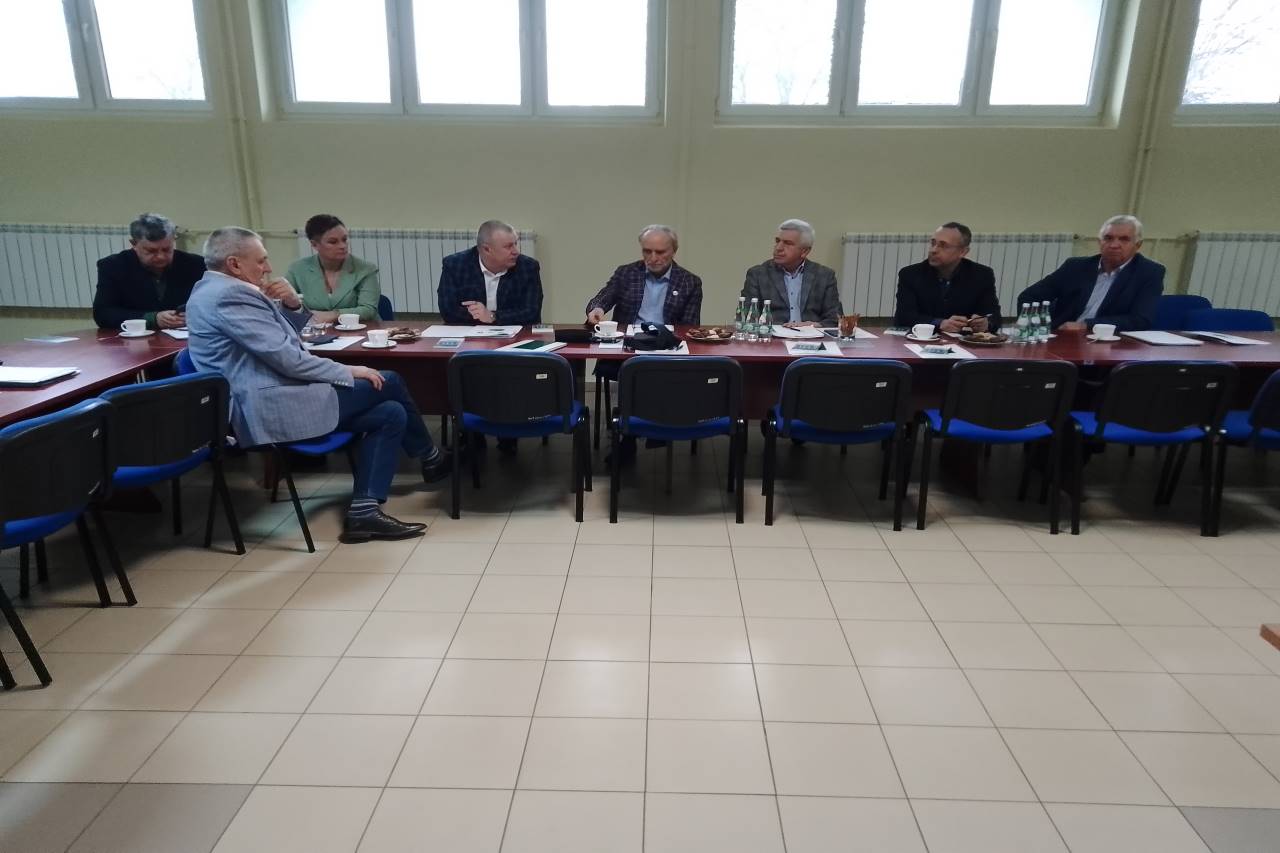 